DAFTAR PUSTAKAArikunto, suharsimi, 2006. Prosedur Penelitian suatu pendekatan Praktik,  Jakarta: Rineka CiptaMugiarso, Heru, 2006. Bimbingan dan Konseling, Semarang: UPT Unnes PressNursalim, Mochamad dkk, 2005. Strategi Konseling, Surabaya: Unesa University pressSemiawan, Conny R, 2008. Penerapan Pembelajaran Pada Anak, Jakarta : PT.IndexSubyantoro, 2009. Penelitian Tindakan Kelas, Semarang : CV. Widya  KaryaSugandi, Achmad, 2006. Teori Pembelajaran, Semarang: UPT Unnes   PressSugiyono. 2014.  Metode Penelitian Pendekatan, pendekatan kuantitatif, kualitatif, danR&D. Bandung: Alfabeta.Sukardi, Ketut, Dewa, 2010. Pengantar Pelaksanaan Program Bimbingan dan Konseling, Jakarta: Rineka CiptaSyarbini, Amirulloh, 2014. Model pendidikan Karakter dalam Keluarga, Jakarta: PT Elex MediaKompotindoRidwan, 2012. Penelitian Tindakan Bimbingan  dan Konseling, Bandung: AlfabetaRobert L Gibson, Marianne H Mitchell, 2011. Bimbingan Dan Konseling, Yogyakarta: Pustaka BelajarRobertus, 2013. Frendly dan Firm Parenting Mendisiplinkan Anak Secara  Bersahabat dan tegas, Yogyakarta: G-MediaTu'u, Tulus, 2004. Peran Disiplin Pada Perilaku dan Prestasi Siswa, Jakarta: PT Gramedia Widiasarana Indonesia.Unaradjan, Dolet, 2003. Manajemen Disiplin, Grasindo: JakartaPrayitno, Erman Amti, 2008. Dasar-Dasar Bimbingan dan Konseling, Jakarta: Rineka CiptaW.S, Winkel, Sri Hastuti, 2004. Bimbingan dan Konseling di Institusi Pendidikan, Yogyakarta: Media AbadiLAMPIRANLampiran 1Tingkat perilaku disilpin belajar peserta didik tingkat SMP di Rt 8 Rw 17 Kelurahan Brebes Kecamatan Brebes Kabupaten Brebes sebelum diberikan layanan bimbingan kelompok teknik modelingBerdasarkan hasil penelitian diketahui bahwa rerata perilaku disiplin belajar peserta didik tingkat SMP di Rt 8 Rw 17 Kelurahan Brebes Kecamatan Brebes Kabupaten Brebes sebelum diberikan layanan bimbingan kelompok teknik modeling adalah sebesar 91,82 dengan mayoritas termasuk dalam kategori sedang yaitu sebanyak 8 orang (72,7%). Tingkat perilaku disilpin belajar peserta didik tingkat SMP di Rt 8 Rw 17 Kelurahan Brebes Kecamatan Brebes Kabupaten Brebes sesudah diberikan layanan bimbingan kelompok teknik modelingRerata perilaku disiplin peserta didik tingkat SMP di Rt 8 Rw 17 Kelurahan Brebes Kecamatan Brebes Kabupaten Brebes sesudah diberikan layanan bimbingan kelompok teknik modeling sebesar 111,73. Berdasarkan kategorinya diketahui bahwa perilaku disiplin peserta didik tingkat SMP di Rt 8 Rw 17 Kelurahan Brebes Kecamatan Brebes Kabupaten Brebes sesudah diberikan layanan bimbingan kelompok teknik modeling mayoritas termasuk dalam kategori tinggi yaitu sebanyak 3 orang (27,3%). ANGKET PENELITIANDISIPLIN BELAJAR SISWA PESERTA DIDIK TINGKAT SMPDI RT 8 RW 17 KELURAHAN BREBES KECAMATAN BREBES KABUPATEN BREBESPetunjuk Pengisian AngketBacalah angket di bawah ini dengan seksama dan jawablah sesuai dengan keadaan yang sebenernyaBerilah tanda (√) pada kolom jawaban yang di sediakan Keterangan menjawab angket kedisiplinan belajar S	: SelaluSR	: SeringJ	: JarangJS	: Jarang SekaliTP 	: Tidak Pernah Nama 	: Kelas 	: Jenis Kelamin 	:Hasil Uji Validitas 1CorrelationsHasil Uji Reliabilitas 1ReliabilityScale: ALL VARIABLESHasil Uji Validitas 2CorrelationsHasil Uji ReliabilitasReliabilityScale: ALL VARIABLESStatistik DeskriptifDescriptivesKategorisasiFrequenciesFrequency TableHasil Uji NormalitasExploreHasil Uji Paired t TestT-TestDATA PENGAMBILAN SAMPLING 4 JUNI 2022)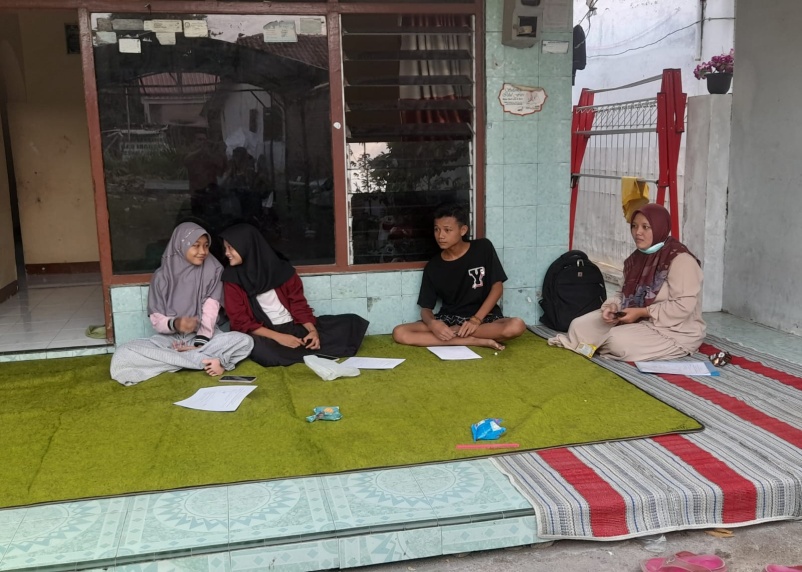 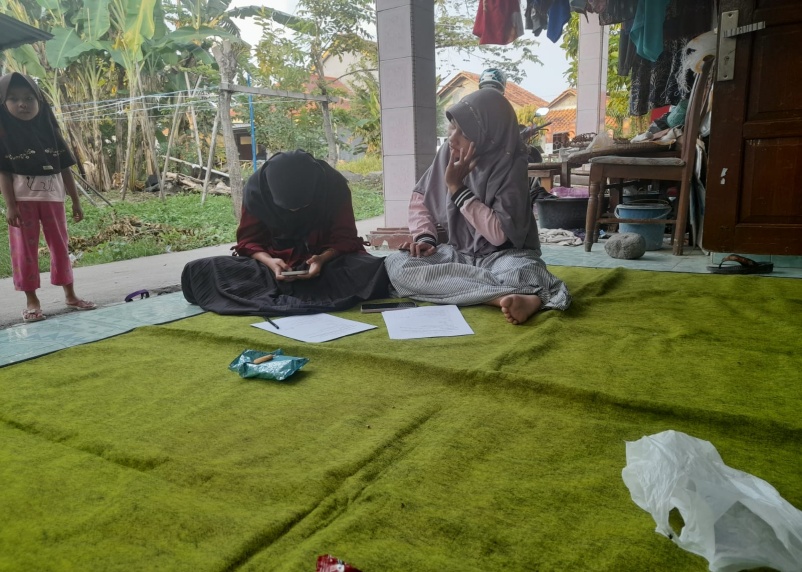 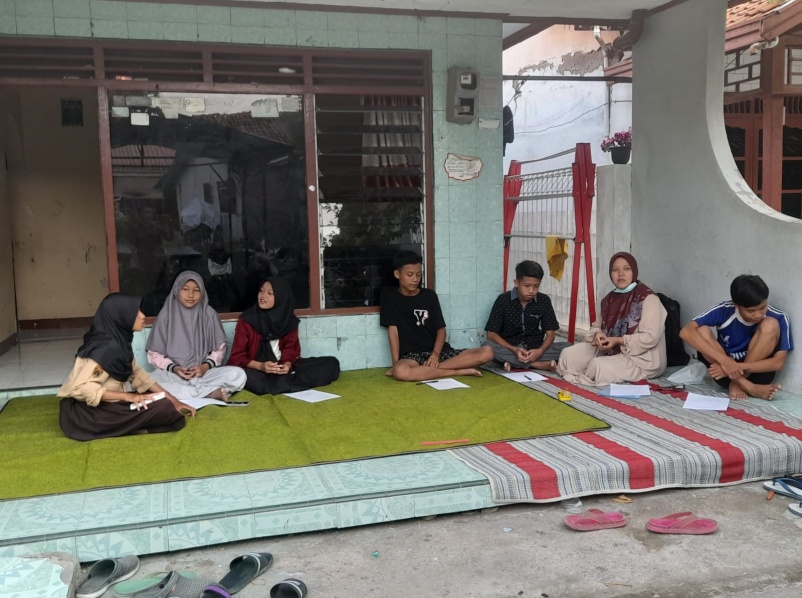 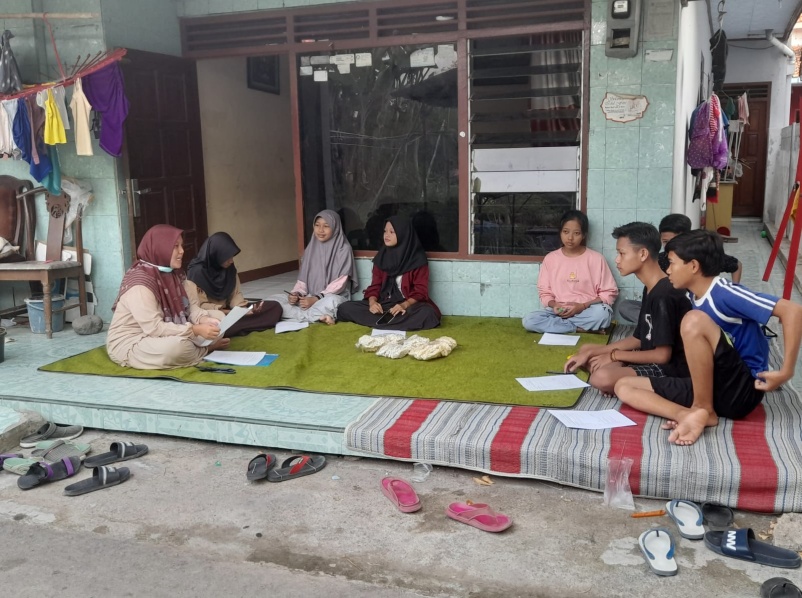 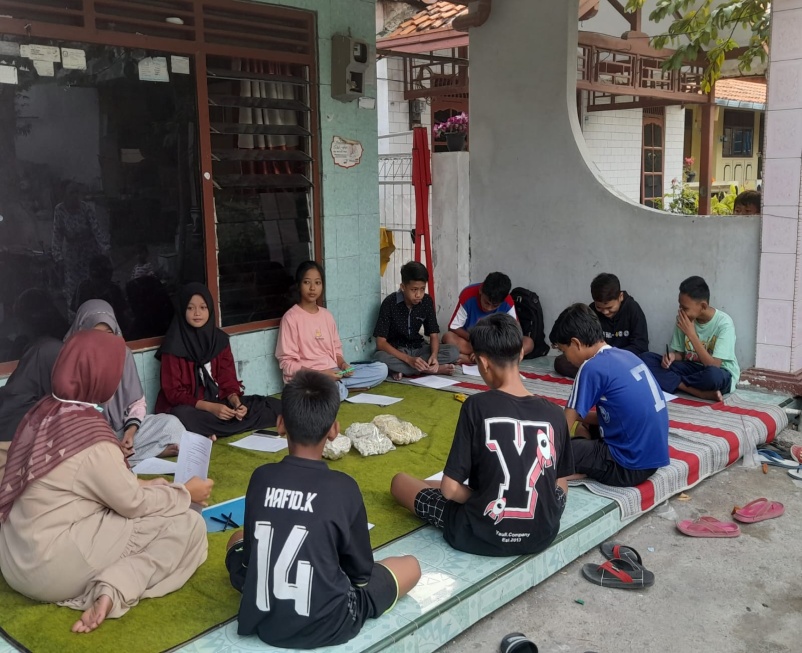 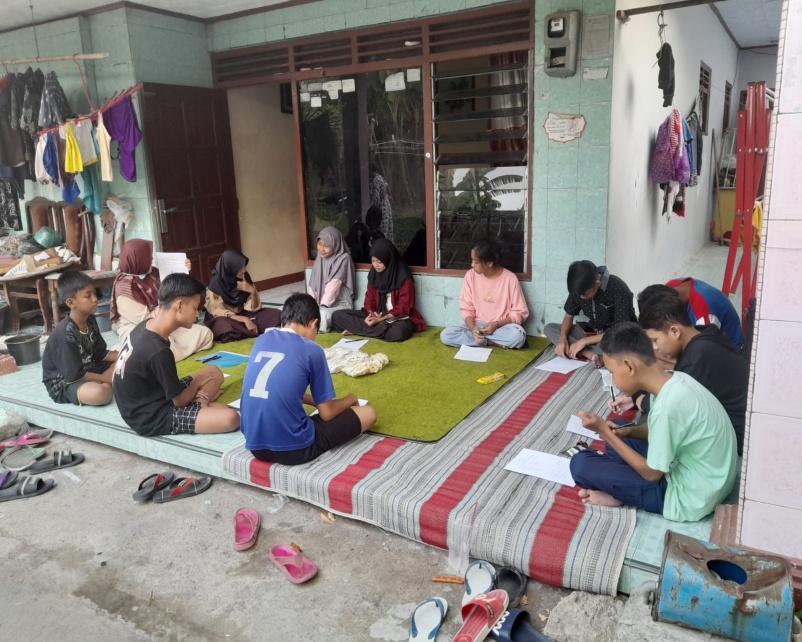 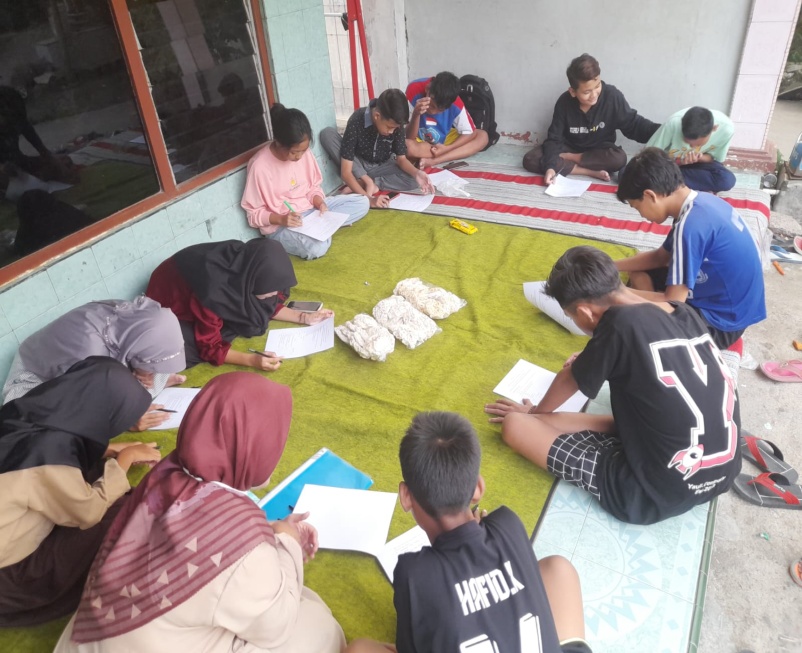 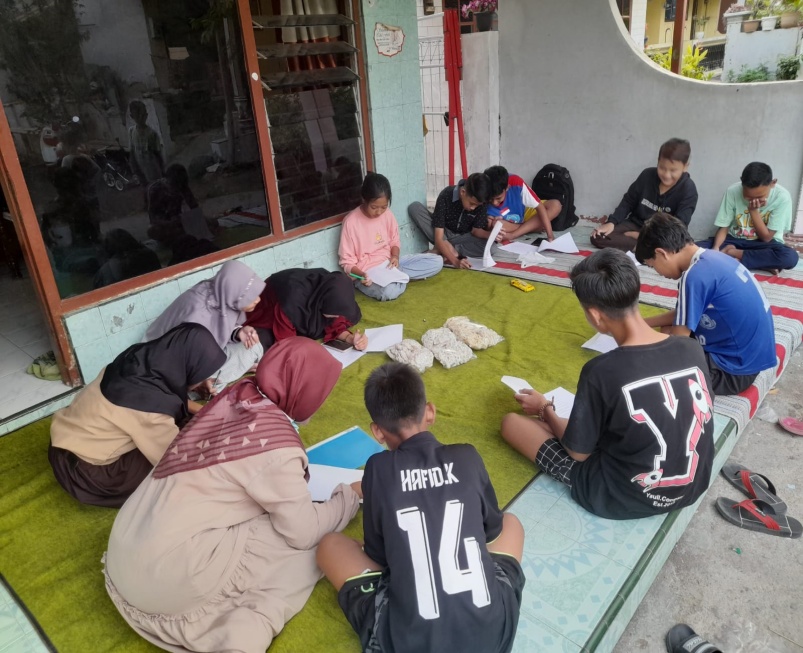 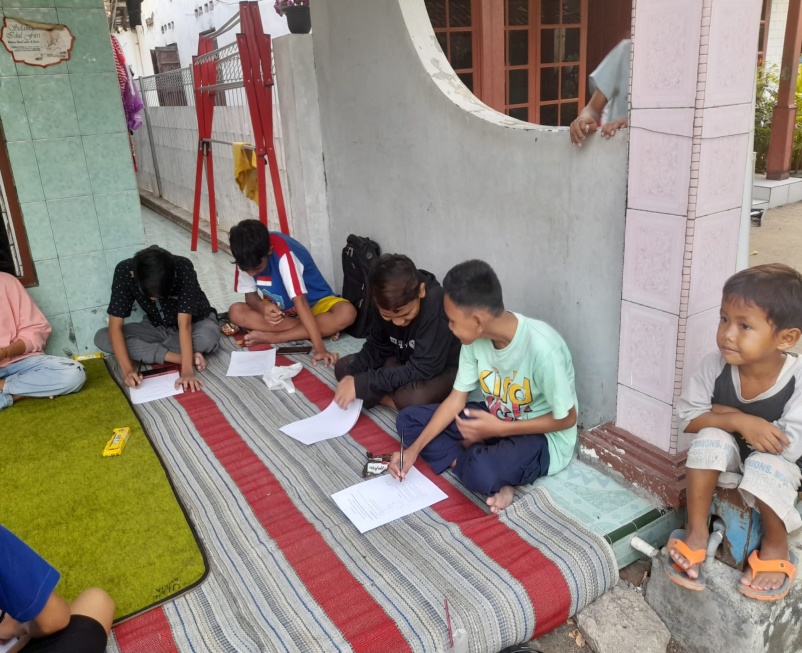 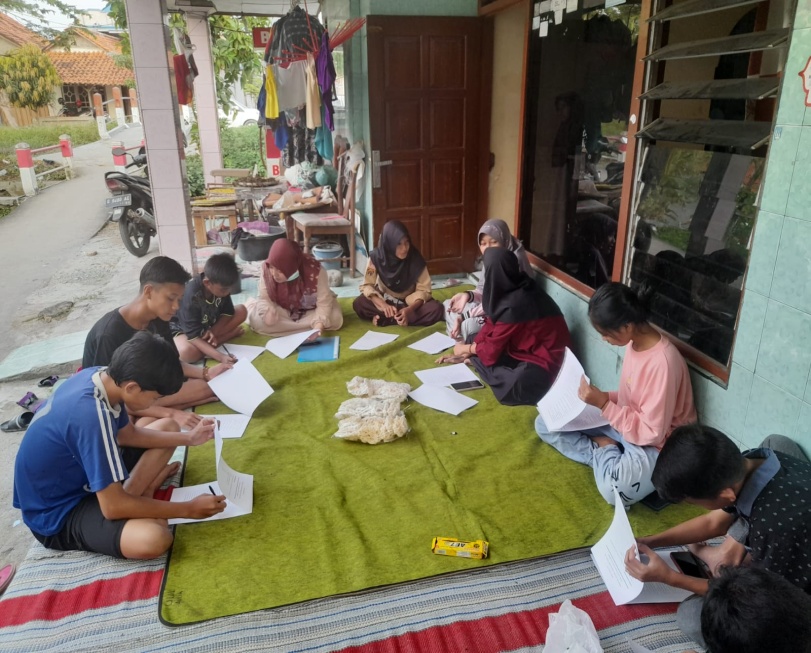 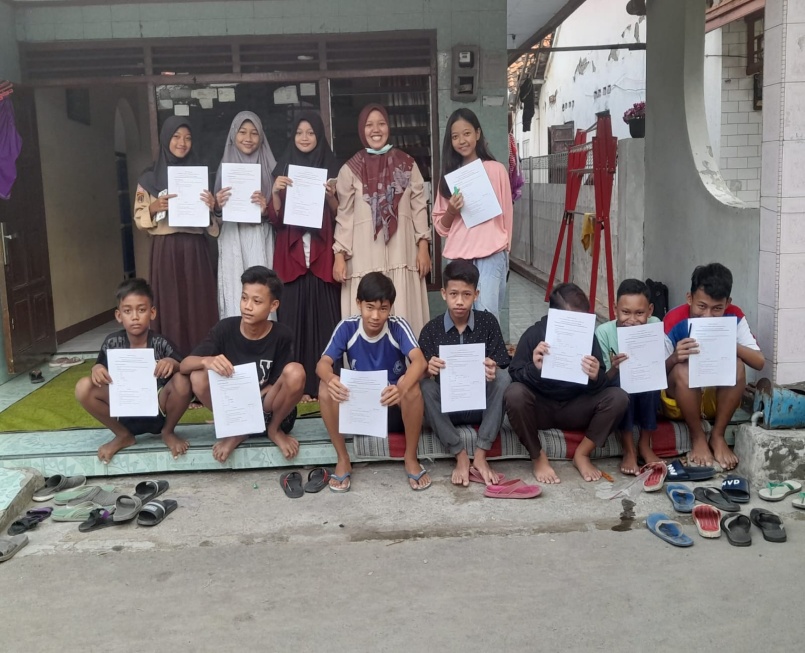 RENCANA PELAKSANAAN LAYANAN (RPL)NoPernyataanPilihan JawabanPilihan JawabanPilihan JawabanPilihan JawabanPilihan JawabanNoPernyataanSSRJJSTP1.Saya selalu mengajak teman untuk belajar kelompok di rumah2.Saya belajar selalu sesuai jadwal belajar 3.Saya terburu-buru berangkat sekolah karena tidurnya kesiangan 4.Saya belajar sendiri tanpa di paksa orang tua5.Saya hanya belajar saat ujian/PR saja 6.Sebelum berangkat ke sekolah saya sarapan terlebih dahulu7.Setelah jam istirahat selesai. Saya terlambat masuk kelas karena makan di kantin 8.Saya memperhatikan materi pelajaran yang disampaikan oleh guru 9. Ketika guru menyampaikan materi pelajaran, saya mencatat materi yang penting 10.Ketika pelajaran kosong, saya bermain dengan teman-teman11.Setiap diberi tugas dari guru, saya menyelesaikan di rumah tepat waktu 12.Saya lupa tidak mengerjakan PR yang diberikan oleh guru13.Saya terlambat mengumpulkan PR yang diberikan oleh guru14.Saat jam pelajaran berlangsung, saya keluar kelas ke toilet dengan minta ijin kepada guru terlebih dahulu 15.Saya mencontek saat ulangan/ujian 16.Saya di kelas selalu belajar tanpa mengganggu teman yang lain 17.Saya selalu membuat gaduh di kelas saat jam pelajaran18.Saya selalu masuk kelas tepat waktu19.Saat pelajaran saya makan di kantin20.Saat guru menerangkan di kelas saya selalu mendengarkan dan memperhatikan 21.Saya meminjamkan alat tulis kepada teman 22.Saya selalu menjalankan piket sesuai jadwal 23.Saya berangkat sekolah selalu terlambat24.Saya selalu menggunakan masker saat di sekolah 25.Saya di sekolah salalu mengabaikan prokes 26.Saya selalu membolos saat jam sekolah 27.Saya selalu tidak merapikan meja belajar28.Saya selalu mengembalikan buku tepat waktu 29.Saya saat di rumah hanya menjadwal dan memasukkan buku di tas30.Saya memakai seragam sekolah dengan rapi CorrelationsCorrelationsCorrelationsCorrelationsCorrelationstotaltotaltotalPearson CorrelationSig. (2-tailed)Nitem1.817.00211item2-.330.32111item3.892.00011item4.701.01611item5.857.00111item6.683.02111item7.917.00011item8.755.00711item9.961.00011item10-.166.62511item11.961.00011item12.609.04711item13.932.00011item14.357.28111item15.714.01411item16.675.02311item17.742.00911item18.613.04511item19.201.55411item20-.180.59711item21.899.00011item22.921.00011item23.918.00011item24.872.00011item25.876.00011item26.811.00211item27.938.00011item28.868.00111item29.938.00011item30.943.00011item31.938.00011item32.752.00811item33.889.00011item34.642.03311item35.889.00011total111Case Processing SummaryCase Processing SummaryCase Processing SummaryCase Processing SummaryCase Processing SummaryN%CasesValid11100.0CasesExcludeda0.0CasesTotal11100.0a. Listwise deletion based on all variables in the procedure.a. Listwise deletion based on all variables in the procedure.a. Listwise deletion based on all variables in the procedure.a. Listwise deletion based on all variables in the procedure.a. Listwise deletion based on all variables in the procedure.Reliability StatisticsReliability StatisticsReliability StatisticsReliability StatisticsCronbach's AlphaPart 1Value.934Cronbach's AlphaPart 1N of Items18aCronbach's AlphaPart 2Value.957Cronbach's AlphaPart 2N of Items17bCronbach's AlphaTotal N of ItemsTotal N of Items35Correlation Between FormsCorrelation Between FormsCorrelation Between Forms.939Spearman-Brown CoefficientEqual LengthEqual Length.969Spearman-Brown CoefficientUnequal LengthUnequal Length.969Guttman Split-Half CoefficientGuttman Split-Half CoefficientGuttman Split-Half Coefficient.959a. The items are: item1, item2, item3, item4, item5, item6, item7, item8, item9, item10, item11, item12, item13, item14, item15, item16, item17, item18.a. The items are: item1, item2, item3, item4, item5, item6, item7, item8, item9, item10, item11, item12, item13, item14, item15, item16, item17, item18.a. The items are: item1, item2, item3, item4, item5, item6, item7, item8, item9, item10, item11, item12, item13, item14, item15, item16, item17, item18.a. The items are: item1, item2, item3, item4, item5, item6, item7, item8, item9, item10, item11, item12, item13, item14, item15, item16, item17, item18.b. The items are: item18, item19, item20, item21, item22, item23, item24, item25, item26, item27, item28, item29, item30, item31, item32, item33, item34, item35.b. The items are: item18, item19, item20, item21, item22, item23, item24, item25, item26, item27, item28, item29, item30, item31, item32, item33, item34, item35.b. The items are: item18, item19, item20, item21, item22, item23, item24, item25, item26, item27, item28, item29, item30, item31, item32, item33, item34, item35.b. The items are: item18, item19, item20, item21, item22, item23, item24, item25, item26, item27, item28, item29, item30, item31, item32, item33, item34, item35.CorrelationsCorrelationsCorrelationsCorrelationsCorrelationsTotalTotalTotalPearson CorrelationSig. (2-tailed)Nitem1.806.00311item2.732.01011item3.783.00411item4.829.00211item5.865.00111item6.801.00311item7.744.00911item8.796.00311item9.768.00611item10.692.01811item11.710.01411item12.950.00011item13.944.00011item14.818.00211item15.626.03911item16.910.00011item17.665.02611item18.875.00011item19.683.02111item20.749.00811item21.863.00111item22.849.00111item23.723.01211item24.759.00711item25.744.00911item26.744.00911item27.744.00911item28.958.00011item29.933.00011item30.933.00011Total111Case Processing SummaryCase Processing SummaryCase Processing SummaryCase Processing SummaryCase Processing SummaryN%CasesValid11100.0CasesExcludeda0.0CasesTotal11100.0a. Listwise deletion based on all variables in the procedure.a. Listwise deletion based on all variables in the procedure.a. Listwise deletion based on all variables in the procedure.a. Listwise deletion based on all variables in the procedure.a. Listwise deletion based on all variables in the procedure.Reliability StatisticsReliability StatisticsReliability StatisticsReliability StatisticsCronbach's AlphaPart 1Value.960Cronbach's AlphaPart 1N of Items15aCronbach's AlphaPart 2Value.963Cronbach's AlphaPart 2N of Items15bCronbach's AlphaTotal N of ItemsTotal N of Items30Correlation Between FormsCorrelation Between FormsCorrelation Between Forms.957Spearman-Brown CoefficientEqual LengthEqual Length.978Spearman-Brown CoefficientUnequal LengthUnequal Length.978Guttman Split-Half CoefficientGuttman Split-Half CoefficientGuttman Split-Half Coefficient.978a. The items are: item1, item2, item3, item4, item5, item6, item7, item8, item9, item10, item11, item12, item13, item14, item15.a. The items are: item1, item2, item3, item4, item5, item6, item7, item8, item9, item10, item11, item12, item13, item14, item15.a. The items are: item1, item2, item3, item4, item5, item6, item7, item8, item9, item10, item11, item12, item13, item14, item15.a. The items are: item1, item2, item3, item4, item5, item6, item7, item8, item9, item10, item11, item12, item13, item14, item15.b. The items are: item16, item17, item18, item19, item20, item21, item22, item23, item24, item25, item26, item27, item28, item29, item30.b. The items are: item16, item17, item18, item19, item20, item21, item22, item23, item24, item25, item26, item27, item28, item29, item30.b. The items are: item16, item17, item18, item19, item20, item21, item22, item23, item24, item25, item26, item27, item28, item29, item30.b. The items are: item16, item17, item18, item19, item20, item21, item22, item23, item24, item25, item26, item27, item28, item29, item30.Item-Total StatisticsItem-Total StatisticsItem-Total StatisticsItem-Total StatisticsItem-Total StatisticsItem-Total StatisticsScale Mean if Item DeletedScale Variance if Item DeletedCorrected Item-Total CorrelationCronbach's Alpha if Item Deleteditem189.0000273.200.790.980item288.5455281.873.719.980item389.0909272.891.764.980item488.8182271.964.814.979item588.7273269.418.852.979item688.7273274.618.786.980item788.5455281.673.732.980item888.6364273.455.779.980item988.6364277.855.753.980item1088.8182278.764.672.980item1188.7273276.818.689.980item1288.7273267.018.944.979item1388.6364265.855.939.979item1488.7273274.218.804.979item1588.9091282.091.606.980item1688.5455269.473.902.979item1788.8182279.364.643.980item1888.8182267.364.862.979item1988.8182278.964.663.980item2088.6364278.255.733.980item2188.5455274.673.852.979item2288.9091269.891.834.979item2388.9091276.491.703.980item2489.0000274.400.740.980item2588.5455281.673.732.980item2688.5455281.673.732.980item2788.5455281.673.732.980item2888.8182261.564.952.979item2989.0000266.200.926.979item3089.0000266.200.926.979Descriptive StatisticsDescriptive StatisticsDescriptive StatisticsDescriptive StatisticsDescriptive StatisticsDescriptive StatisticsDescriptive StatisticsNMinimumMaximumMeanStd. DeviationSebelum1171.00115.0091.818217.12786Sesudah11101.00118.00111.72735.56940Valid N (listwise)11StatisticsStatisticsStatisticsStatisticsPretestPosttestNValid1111NMissing00PretestPretestPretestPretestPretestPretestFrequencyPercentValid PercentCumulative PercentValidTinggi327.327.327.3ValidSedang872.772.7100.0ValidTotal11100.0100.0PosttestPosttestPosttestPosttestPosttestPosttestFrequencyPercentValid PercentCumulative PercentValidTinggi872.772.772.7ValidSedang327.327.3100.0ValidTotal11100.0100.0Case Processing SummaryCase Processing SummaryCase Processing SummaryCase Processing SummaryCase Processing SummaryCase Processing SummaryCase Processing SummaryCasesCasesCasesCasesCasesCasesValidValidMissingMissingTotalTotalNPercentNPercentNPercentSebelum11100.0%00.0%11100.0%Sesudah11100.0%00.0%11100.0%Tests of NormalityTests of NormalityTests of NormalityTests of NormalityTests of NormalityTests of NormalityTests of NormalityKolmogorov-SmirnovaKolmogorov-SmirnovaKolmogorov-SmirnovaShapiro-WilkShapiro-WilkShapiro-WilkStatisticdfSig.StatisticdfSig.Sebelum.20611.200*.87311.085Sesudah.20411.200*.88011.105*. This is a lower bound of the true significance.*. This is a lower bound of the true significance.*. This is a lower bound of the true significance.*. This is a lower bound of the true significance.*. This is a lower bound of the true significance.*. This is a lower bound of the true significance.*. This is a lower bound of the true significance.a. Lilliefors Significance Correctiona. Lilliefors Significance Correctiona. Lilliefors Significance Correctiona. Lilliefors Significance Correctiona. Lilliefors Significance Correctiona. Lilliefors Significance Correctiona. Lilliefors Significance CorrectionPaired Samples StatisticsPaired Samples StatisticsPaired Samples StatisticsPaired Samples StatisticsPaired Samples StatisticsPaired Samples StatisticsMeanNStd. DeviationStd. Error MeanPair 1Sebelum91.81821117.127865.16424Pair 1Sesudah111.7273115.569401.67924Paired Samples CorrelationsPaired Samples CorrelationsPaired Samples CorrelationsPaired Samples CorrelationsPaired Samples CorrelationsNCorrelationSig.Pair 1Sebelum & Sesudah11.254.451Paired Samples TestPaired Samples TestPaired Samples TestPaired Samples TestPaired Samples TestPaired Samples TestPaired Samples TestPaired Samples TestPaired Samples TestPaired Samples TestPaired DifferencesPaired DifferencesPaired DifferencesPaired DifferencesPaired DifferencestdfSig. (2-tailed)MeanStd. DeviationStd. Error Mean95% Confidence Interval of the Difference95% Confidence Interval of the DifferenceMeanStd. DeviationStd. Error MeanLowerUpperPair 1Sebelum - Sesudah-19.9090916.609965.00809-31.06782-8.75037-3.97510.003AKomponen Layanan Layanan Dasar Layanan Dasar Layanan Dasar Layanan Dasar BBidang Layanan Pribadi Pribadi Pribadi Pribadi CTopik/Tema Layanan Meningkatkan Disiplin Belajar  Meningkatkan Disiplin Belajar  Meningkatkan Disiplin Belajar  Meningkatkan Disiplin Belajar  DFungsi Layanan  Pemahaman, pengetahuan dan wawasan  Pemahaman, pengetahuan dan wawasan  Pemahaman, pengetahuan dan wawasan  Pemahaman, pengetahuan dan wawasan  ETujuan Umum Peserta didik dapat memahami dan mengetahui cara Meningkatkan Disiplin Belajar agar masa depan yang lebih cerah Peserta didik dapat memahami dan mengetahui cara Meningkatkan Disiplin Belajar agar masa depan yang lebih cerah Peserta didik dapat memahami dan mengetahui cara Meningkatkan Disiplin Belajar agar masa depan yang lebih cerah Peserta didik dapat memahami dan mengetahui cara Meningkatkan Disiplin Belajar agar masa depan yang lebih cerah FTujuan Khusus 1Peserta didik dapat memahami Pengertian Kedisiplinan Peserta didik dapat memahami Pengertian Kedisiplinan Peserta didik dapat memahami Pengertian Kedisiplinan FTujuan Khusus 2Peserta didik dapat memahami Cara Meningkatkan Disiplin Belajar agar masa depan yang lebih cerah Peserta didik dapat memahami Cara Meningkatkan Disiplin Belajar agar masa depan yang lebih cerah Peserta didik dapat memahami Cara Meningkatkan Disiplin Belajar agar masa depan yang lebih cerah FTujuan Khusus 3Peserta didik dapat memahami Manfaat Kedisiplinan dalam hal ini beribadah kepada Tuhan YMEPeserta didik dapat memahami Manfaat Kedisiplinan dalam hal ini beribadah kepada Tuhan YMEPeserta didik dapat memahami Manfaat Kedisiplinan dalam hal ini beribadah kepada Tuhan YMEGSasaran Layanan Kelas …. SMP Kelas …. SMP Kelas …. SMP Kelas …. SMP HMateri Layanan 11Pengertian Disiplin Belajar Pengertian Disiplin Belajar HMateri Layanan 22Cara Meningkatkan Disiplin Belajar agar masa depan yang lebih cerah Cara Meningkatkan Disiplin Belajar agar masa depan yang lebih cerah HMateri Layanan 33Manfaat Kedisiplinan dalam hal ini beribadah kepada Tuhan YMEManfaat Kedisiplinan dalam hal ini beribadah kepada Tuhan YMEIWaktu 2 x 45 menit 2 x 45 menit 2 x 45 menit 2 x 45 menit J Sumber111Arikunto, suharsimi, 2006. Prosedur Penelitian suatu pendekatan Praktik,  Jakarta: Rineka CiptaJ Sumber222Mugiarso, Heru, 2006. Bimbingan dan Konseling, Semarang: UPT Unnes PressJ Sumber333Nursalim, Mochamad dkk, 2005. Strategi Konseling, Surabaya: Unesa University pressJ Sumber444Prayitno, Erman Amti, 2008. Dasar-Dasar Bimbingan dan Konseling, Jakarta: Rineka CiptaK Metode/Teknik : Metode diskusi, Metode ceramah dan metode tanya jawab : Metode diskusi, Metode ceramah dan metode tanya jawab : Metode diskusi, Metode ceramah dan metode tanya jawab : Metode diskusi, Metode ceramah dan metode tanya jawab L Media/Alat : LCD, Power Point, Video, Materi Cara Meningkatkan Disiplin Belajar agar masa depan yang lebih cerah : LCD, Power Point, Video, Materi Cara Meningkatkan Disiplin Belajar agar masa depan yang lebih cerah : LCD, Power Point, Video, Materi Cara Meningkatkan Disiplin Belajar agar masa depan yang lebih cerah : LCD, Power Point, Video, Materi Cara Meningkatkan Disiplin Belajar agar masa depan yang lebih cerah 